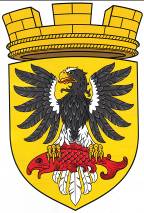                      Р О С С И Й С К А Я   Ф Е Д Е Р А Ц И ЯКАМЧАТСКИЙ КРАЙП О С Т А Н О В Л Е Н И ЕАДМИНИСТРАЦИИ ЕЛИЗОВСКОГО ГОРОДСКОГО ПОСЕЛЕНИЯот       16.  10.  2018                                                                                          №    1664   -п                                                               г. ЕлизовоО предоставлении разрешения на условно разрешенный вид использования земельному участку с кадастровым номером 41:05:0101006:290Руководствуясь ч.11 ст. 39 Градостроительного кодекса Российской  Федерации, п. 2 ст. 7 Земельного кодекса Российской Федерации,  Федеральным  законом от 06.10.2003  № 131-ФЗ «Об общих принципах организации местного самоуправления в Российской Федерации», ст. 34 Федерального закона от 13.07.2015 № 218-ФЗ "О государственной регистрации недвижимости", согласно Уставу Елизовского городского поселения,  Правилам землепользования и застройки Елизовского городского поселения Елизовского района Камчатского края, принятых  Решением Собрания депутатов Елизовского городского поселения от 07.09.2011  № 126, с учетом  Решения Собрания депутатов Елизовского городского поселения от 20.09.2018  № 403 «О внесении изменений в муниципальный нормативный правовой акт «Правила землепользования и застройки Елизовского городского поселения Елизовского района Камчатского края от 12.09.2011 № 10-НПА» и заявления Литвин Е.М.,     ПОСТАНОВЛЯЮ:	1. Предоставить разрешение на условно разрешенный вид использования земельному участку с кадастровым номером 41:05:0101006:290, расположенному в границах территориальной зоны застройки индивидуальными жилыми домами (Ж 1) - «ведение огородничества». 2. Управлению архитектуры и градостроительства администрации Елизовского городского поселения направить экземпляр настоящего постановления в ФГБУ «ФКП Росреестра» по Камчатскому краю для внесения в государственный кадастр недвижимости сведений по виду  разрешенного использования  земельного участка с кадастровым номером 41:05:0101006:290.Управлению делами администрации Елизовского городского поселения  опубликовать (обнародовать)  настоящее постановление в средствах массовой информации и разместить в информационно - телекоммуникационной сети «Интернет» на официальном сайте   администрации Елизовского городского поселения.Контроль за исполнением настоящего постановления возложить на Руководителя Управления архитектуры и градостроительства администрации Елизовского городского поселения.И.о. Главы  администрации Елизовского городского поселения                                                     В.А. Масло